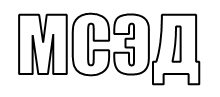 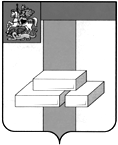 АДМИНИСТРАЦИЯГОРОДСКОГО ОКРУГА ДОМОДЕДОВОМОСКОВСКОЙ  ОБЛАСТИКОМИТЕТ ПО УПРАВЛЕНИЮ ИМУЩЕСТВОМпл.30-летия Победы, д.1, микрорайон Центральный,  г. Домодедово,  Московская область, 142000,    Тел. (496)79-24-139 E-mail: dmdd_kui@mosreg.ru  ИНН 5009027119, КПП 500901001___________  № __________	Уважаемая Юлия Александровна!Прошу Вас напечатать в ближайшем выпуске газеты «Призыв» следующее объявление:ИТОГИ АУКЦИОНА!Комитет по управлению имуществом Администрации городского округа Домодедово сообщает о том, что 20.10.2021 Комитетом по конкурентной политике Московской области подведен итог аукциона в электронной форме на право заключения договора аренды земельного участка, государственная собственность на который не разграничена, расположенного на территории городского округа Домодедово (1 лот) АЗЭ-ДО/21-857:Лот № 1: Наименование Объекта (лота) аукциона: земельный участок. Категория земель: земли населенных пунктов. Разрешенное использование: магазины. Место расположения (адрес) Объекта (лота) аукциона: Московская область, г. Домодедово, д. Мансурово. Кадастровый номер участка: 50:28:0110110:126, площадь кв. м: 916.             Начальная (минимальная) цена договора (цена лота): 86 396,20 руб. (Восемьдесят шесть тысяч триста девяносто шесть рублей 20 копеек), НДС не облагается. «Шаг аукциона»: 2 591,88 руб. (Две тысячи пятьсот девяносто один рубль 88 копеек). Размер задатка: 86 396,20 руб. (Восемьдесят шесть тысяч триста девяносто шесть рублей 20 копеек), НДС не облагается. Аукцион признан несостоявшимся. Единственному участнику аукциона в электронной форме: Матвееву Сергею Ивановичу заключить договор аренды земельного участка по начальной цене предмета аукциона: 86 396,20 (Восемьдесят шесть тысяч триста девяносто шесть рублей 20 копеек), НДС не облагается.Протокол аукциона размещен на официальном сайте Российской Федерации, определенном Правительством Российской Федерации www.torgi.gov.ru, официальном сайте городского округа Домодедово www.domod.ru, на Едином портале торгов Московской области www.torgi.mosreg.ru, на сайте Оператора электронной площадки www.rts-tender.ru в сети Интернет.Председатель комитетапо управлению имуществом                                                                                 Л. В. ЕнбековаТ.Ю. Водохлебова+7 496 792 41 32